Муниципальное бюджетное общеобразовательное учреждение
Нижне-Ольховская 
средняя общеобразовательная школа«Утверждаю»
Директор школы
План 
работы с одарёнными детьми.(2016-2017 уч.год)Цель:уделять особое внимание психолого–педагогической поддержке одарённых (мотивированных) детей, ранней диагностики интеллектуальной одарённости;усиление научно – методического сопровождения по данному направлению;исходить из принципа: каждый ребёнок от природы одарён по - своему.Задачи:предусматривать степень и метод самораскрытия одарённых обучающихся, умственное, эмоциональное, социальное развитие и индивидуальное различие обучающихся;удовлетворение потребности в новой информации (широкая информационно – коммуникативная адаптация);помощь одарённым детям в самораскрытии (их творческая направленность, самопрезентация в отношениях).Программа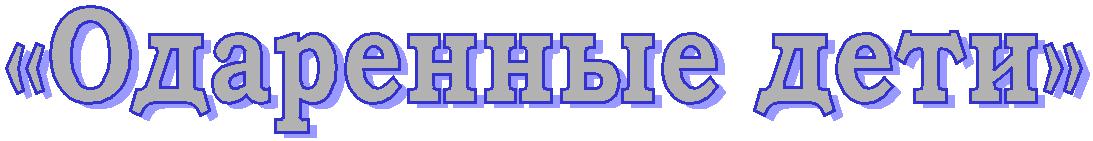 2016/2017 учебный годПояснительная  записка.Выявление одаренных детей.МБОУ Нижне-Ольховская СОШ выявление одаренных детей начинается при поступлении в 1 класс и в дальнейшем в начальной школе на основе наблюдения, изучения психологических особенностей, речи, памяти, логического мышления. Работа с одаренными в разных областях и способными учащимися, их поиск, выявление и развитие является одним из важнейших аспектов деятельности школы. Такие дети имеют более высокие по сравнению с большинством интеллектуальные способности, восприимчивость к учению, творческие возможности и проявления; доминирующую активную познавательную потребность; испытываютрадость	от	добывания	знаний.Условно мы выделяем три категории одаренных детей:Дети с необыкновенно высоким общим уровнем умственного развития при прочих равных условиях (такие дети чаще всего встречаются в дошкольном и младшем школьном возрасте).Дети с признаками специальной умственной одаренности – в определенной области науки, искусства, спорта и др. видах деятельности (подростковый образ).Учащиеся, не достигающие по каким-либо причинам успехов в учении, но обладающие яркой познавательной активностью, оригинальностью психического склада, незаурядными умственными резервами (чаще встречаются в старшем школьном возрасте).Принципы работы педагога с одаренными детьми:- принцип максимального разнообразия предоставленных возможностей для развития личности;принцип возрастания роли внеурочной деятельности;- принцип индивидуализации и дифференциации обучения;- принцип создания условий для совместной работы учащихся при минимальном участии учителя;- принцип свободы выбора учащимся дополнительных образовательных услуг, помощи, наставничества.Цели работы с одаренными детьми- выявление одаренных детей;- создание условий для оптимального развития одаренных детей, чья одаренность на данный момент может быть еще не проявившейся,также просто способных детей, в отношении которых есть серьезная надежда на качественный скачек в развитии из способностей;- развитие и выработка социально ценных компетенций у учащихся;- адаптация и предпрофильная подготовка выпускников.Стратегия работы с одаренными детьмиI этап – аналитический – при выявлении одаренных детей учитываются их успехи в какой-либо деятельности. Творческий потенциал ребенка может получить развитие в разных образовательных областях, но наиболее естественно, сообразно самой природе деятельности – в области художественного развития. В связи с этим целесообразно использовать часы вариативной части в обучении младших школьников.этап – диагностический (5-11-е классы) – индивидуальная оценка познавательных, творческих возможностей и способностей ребенка. На этом этапе проводятся групповые формы работы: конкурсы, «мозговые штурмы», ролевые тренинги, научно-практические работы, творческие зачеты, проектные задания, участие в интеллектуальных олимпиадах, марафонах, проектах.этап – этап формирования, углубления и развития способностей учащихся. С 2016 года в школе организован клуб одаренных детей, куда вошли самые активные, самые творческие, самые любознательные, самые трудолюбивые и способные в разных областях знаний ребята, объединенные любовью к родной школе (1-11 классы). Необходимость в таком ребячьем сообществе назрела давно: в школе всегда велась большая внеклассная работа по предметам учебного цикла. Старшеклассники сами проявили инициативу собраться для решения вопросов самоуправления. Взрослые им просто помогли воплотить их задумку в жизнь, пообещав на общественных началах в свободное время курировать их работу. Самые талантливые ребята, участвовавшие и победившие в олимпиадах,конференциях, смотрах и конкурсах, отчитываются о своих победах в конце года – где подводятся итоги прошедшего года.Условия успешной работы с одаренными учащимися.Осознание важности этой работы каждым членом коллектива и усиление в связи с этим внимания к проблеме формированияположительной мотивации к учению. Создание и постоянное совершенствование методической системы работыодаренными детьми. Признание коллективом педагогов и руководством школы того, что реализация системы работы с одаренными детьми является одним из приоритетных направлений работы школы.Формы работы с одаренными учащимися.групповые занятия с учащимися;кружки;конкурсы;интеллектуальный марафон;участие в олимпиадах.Программа работы с одарёнными и талантливыми детьмиПЛАН РАБОТЫ                          С ОДАРЁННЫМИ УЧАЩИМИСЯ 
                               НА 2016/2017 УЧЕБНЫЙ ГОД№МероприятиеСрокиИсполнители1.Внедрение проблемно-Внедрение проблемно-2016 – 2020ЗДУВР, классныеисследовательских, проектныхисследовательских, проектныхучебный годруководителиметодов обучения, развиваяметодов обучения, развиваянепрерывно у учащихся творческоенепрерывно у учащихся творческоеи исследовательское мышление.и исследовательское мышление.2.Развитие творческих способностейРазвитие творческих способностейежегодноШМО начальнойучащихся начальной школы.учащихся начальной школы.школыВыявление одаренных детей.Выявление одаренных детей.3.Создание нормативной иСоздание нормативной и2016-2017ЗДУВР3.Создание нормативной иСоздание нормативной и2016-2017ЗДУВРметодической базы.учебный год4.Участие школьников в конкурсахУчастие школьников в конкурсахежегодноЗДУВР,учителя-предметники5.Участие школьников в районных,Участие школьников в районных,ежегодноЗДУВР,республиканских, предметныхреспубликанских, предметныхклассныеолимпиадах, Всероссийскихолимпиадах, Всероссийскихруководителиконкурсах, смотрах, конференциях.конкурсах, смотрах, конференциях.6.Подготовка психолого-Подготовка психолого-ежегодноучителя –педагогических характеристик напедагогических характеристик напредметники,каждого одарённого школьника, длякаждого одарённого школьника, дляразработки индивидуальнойразработки индивидуальнойпрограммы обучениявыявление учащихся в1-4, 5-9, 10-11 кл., составлениедиагностической карты;   разработка программ и планов   разработка программ и плановиндивидуальной работы с детьми;индивидуальной работы с детьми;   проведения занятий с детьми;   проведения занятий с детьми;отработка форм, методов,приёмов работы;создание мониторингарезультативности работы срезультативности работы содарёнными детьми№Направление работыСрокиОтветственные   Примечаниеп/пвыполненияза выполнение1.Сбор предложений посентябрьЗДУВР,расширениюРуководителивозможностей реализацииШМОумственного потенциаладетей в урочной ивнеурочной деятельности.2.Проведение психолого –СентябрьКлассныепедагогическойКлассныепедагогическойруководителидиагностики.руководителидиагностики.3.Корректировка списковСентябрьЗДУВР,одарённых детей.педагог –психолог4.СоставлениеСентябрьКлассныеиндивидуальных планов сруководителиодарёнными детьми.5.Разработка плана работы с одарёнными детьми на 2016-2017 уч.год.СентябрьЗДУВР6.Привлечение учащихся вОктябрьРуководительшкольные кружки.кружка7.Закрепление педагогов –ОктябрьЗДУВРнаставников.8.ВыявлениеСентябрьКлассныемотивированных детей,руководителипроведениеанкетирования.9.Планирование иОктябрьЗДУВРкоманд школ района пофизическойподготовка проведенияшкольных туров ишкольных туров ипредметных олимпиад.10.Проведение школьногоОктябрьЗДУВРтура предметныхолимпиад.11.Привлечение учащихся кВ течение годаЗДУВРучастию в общешкольныхи классных проектах.12.Привлечение одарённыхВ течение годаЗДУВР, педагогдетей к участию в– психолограйонных творческихконкурсахУчастие в ученическомсамоуправлении.13.Практикум учителей иВ течение годаКлассныеруководителя кружкаруководители,«Формы и методы работыпедагог –с одарёнными детьми».психолог14.Защита школьныхЯнварьЗДУВР,проектов, участие вЗДВРрайонной конференциипроектной деятельностиучащихся 2 – 11 классах.15.Анализ результатовНоябрь –Классныешкольных и районныхянварьруководители,олимпиад.ЗДВР, ЗДУВР16.Акция «  - годовщине соФевральЗДУВРДня Победыпосвящается».17.Анализ предоставляемыхМайПедагог –школой возможностейпсихологразвития одарённыхдетей.18.Выставка детскогоАпрельКлассныетворчества.руководители,педагог –психолог